Инструкция по технике безопасности 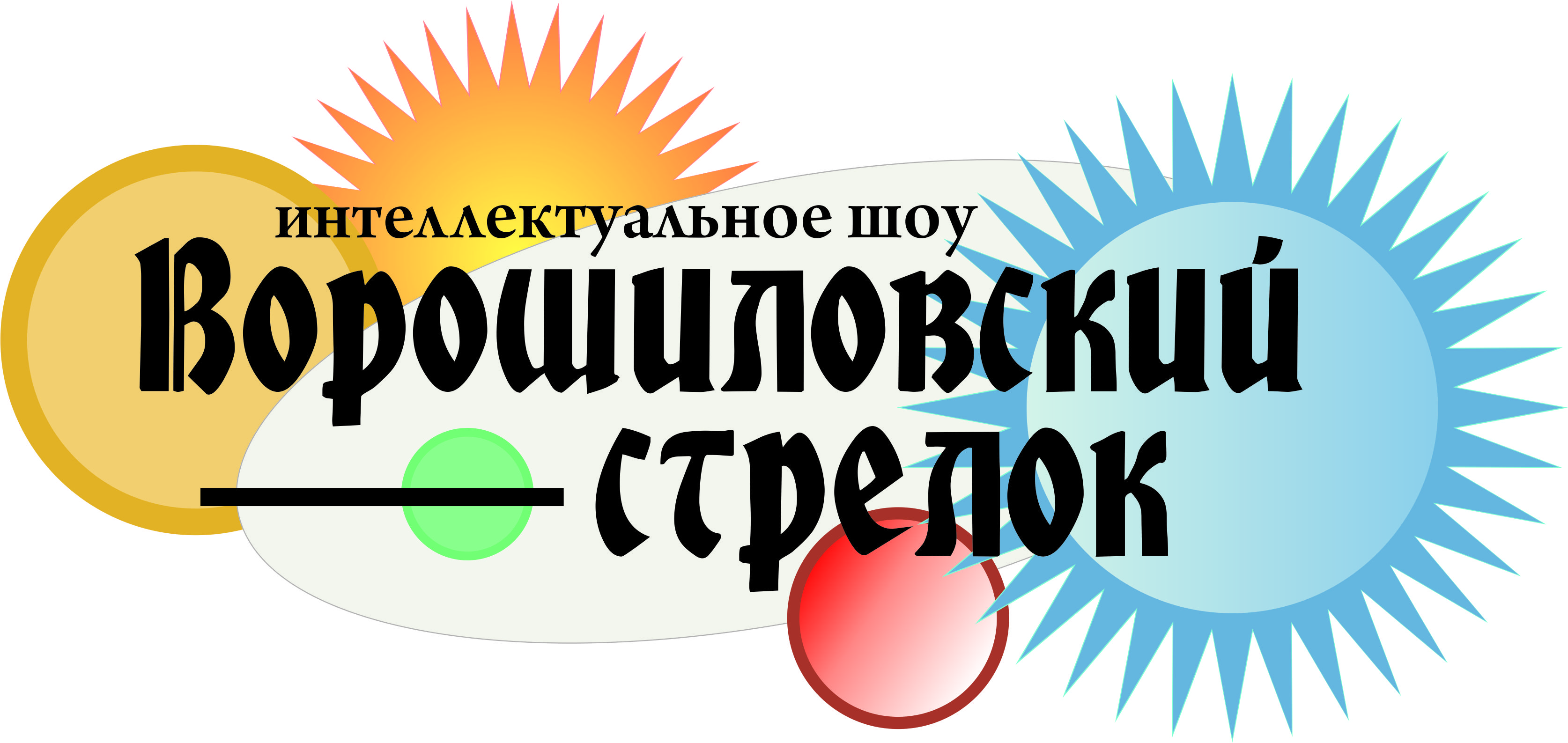 эксплуатации игровых модулей проекта «Интеллектуальное шоу «Ворошиловский стрелок»  Настоящим, я ___________________________________________________(наименование должности)Подтверждаю, что мною изучены правила по технике безопасности и эксплуатации игровых модулей проекта «Интеллектуальное шоу «Ворошиловский стрелок»     Игровые модули представляют собой электрические устройства, соединённые параллельно между собой лампочки и звонка и последовательно соединённых с кнопкой и источником питания 220в (I=5А, n=50Гц)I . Техника транспортировки.
     1) Лампочки в игровых модулях должны находиться в специальных картонных чехлах.
     2) Погрузка модулей в сумку\пакеты осуществляется  «кнопкой вниз» - вертикально
I I . Техника установки.
     1) Установкой должен заниматься специалист, владеющий техникой эксплуатации игровых модулей проекта «Интеллектуальное шоу «Ворошиловский стрелок».
     2) Обязательно необходимо соблюдение  «цветовой расстановки», установленную Правилами РАИК п. 2.1 (синий, зеленый, желтый , красный).
     3) При установке игровых модулей убедитесь в отсутствие поврежденных отрезков провода\кнопки\звонка\лампочки, повреждения изоляции.
     4) Открыв крышку модуля, снимите чехол с лампочки, наденьте на неё плафон соответствующего цвета, закрутите по направлению вращения до упора. Закройте крышку игрового модуля.
     5) Вытащите провод с вилкой (220v ) из игрового модуля и вставьте в розетку, только после закрытия крыши модуля, убедившись в полной его изоляции.

I I I. Техника безопасности.     При обслуживании, монтаже или ремонте модулей изучите технику безопасности (ТБ).         Несоблюдение ТБ может стать причиной пожара, привести к травмам и даже гибели человека. Смертельным считается ток 100 мА и более. Степень поражения током зависит от влажности кожи, площади соприкосновения с проводником, частоты тока, напряжения источника тока и т. д.      Работы по ремонту, наладке модулей должен проводить специалист, либо лицо, имеющее специальный допуск.
     При устранении мелких неисправностей обязательно отключение модулей от электросети, а работы выполнять только изолированным инструментом.     Необходимо тщательно оберегать электропроводку от повреждения: не перекручивать, не завязывать в узел провода, не вешать что-либо на провода; не вытягивать за шнур вилку из розетки; не ставить на электропроводку столы, стулья и прочее.
     
Запрещается:- использовать игровые модули с нарушением габаритов, целостности упаковки;- вскрывать, разбирать и ремонтировать игровые модули лицам, не имеющим допуск или соответствующее образование;- использовать для конструкции стеклянные плафоны;- использовать игровые модули, при повреждении провода или если нарушена изоляция провода;- эксплуатировать игровые модули во влажных помещениях, помещениях с мокрым покрытием; - протирать от пыли мокрой ветошью осветительную арматуру и электролампы, когда они находятся под напряжением. Делать это следует при отключенном модуле, сухой ветошью, стоя на непроводящем ток основании;- пользоваться игровыми модулями вблизи батареи отопления, водопроводных труб и других заземленных металлических конструкций;- прикасаться влажными руками к игровым модулям, находящимся под напряжением;- ставить на игровые модули или в близи их напитки или любую другую жидкость.     Загоревшийся электропровод нельзя гасить водой. Необходимо сначала обесточить сеть, а затем приступить к тушению очага пожара.     Порядок включения в сеть: сначала надевается плафон на лампу, а затем модуль подключается к сети. Отключение прибора производится в обратном порядке.Подпись _________________________   / __________________________                    дата  «_____» ______________20___